KL.III-Proszę abyście zrobili zadanie w ćwiczeniach na stronie 58 zad. 1 , 2, 3, 4, -W tym trzecim zadaniu macie co noszą dziewczyny, co noszą chłopcy a co    możemy wspólnie nosić ( ubrania). 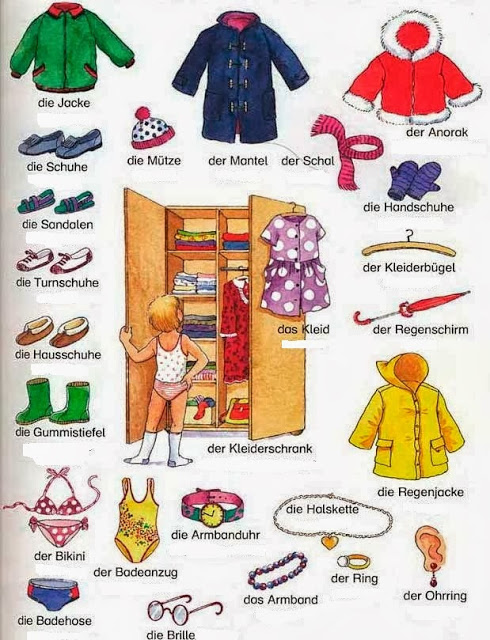 